Приложение № к распоряжениюУправления образования АдминистрацииТалицкого городского округа№ 0909-Единый график проведения школьного этапавсероссийской олимпиады школьников в Талицком городском округе в 2020/2021 учебном году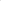 ПредметПредметПредметКлассДата проведенияМесто проведения1.Астрономия Астрономия 5-1128.09.2020На базе общеобразовательных организаций по месту получения образования обучающимися2.Искусство (мировая и художественная культура)Искусство (мировая и художественная культура)Искусство (мировая и художественная культура)5-1129.09.2020На базе общеобразовательных организаций по месту получения образования обучающимисяЗ.ЭкологияЭкологияЭкология5-1130.09.2020На базе общеобразовательных организаций по месту получения образования обучающимися4.ИсторияИсторияИстория5-1101.10.2020На базе общеобразовательных организаций по месту получения образования обучающимися5.МатематикаМатематикаМатематика4-1102.10.2020На базе общеобразовательных организаций по месту получения образования обучающимися6.ЭкономикаЭкономикаЭкономика5-1105.10.2020На базе общеобразовательных организаций по месту получения образования обучающимися7.ИнформатикаИнформатикаИнформатика06.10.2020На базе общеобразовательных организаций по месту получения образования обучающимися7.Информатика и ИКТИнформатика и ИКТИнформатика и ИКТ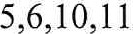 07.10.2020На базе общеобразовательных организаций по месту получения образования обучающимися8.БиологияБиологияБиология5-1108.10.2020На базе общеобразовательных организаций по месту получения образования обучающимися9.Русский языкРусский языкРусский язык4-1109.10.2020На базе общеобразовательных организаций по месту получения образования обучающимися10.ТехнологияТехнологияТехнология5-1112.10.2020На базе общеобразовательных организаций по месту получения образования обучающимися11.ФизикаФизикаФизика5-1113.10.2020На базе общеобразовательных организаций по месту получения образования обучающимися12.ГеометрияГеометрияГеометрия5-1114.10.2020На базе общеобразовательных организаций по месту получения образования обучающимися13.ОбществознаниеОбществознаниеОбществознание5-1115.10.2020На базе общеобразовательных организаций по месту получения образования обучающимися14.Физическая культура (тео ияФизическая культура (тео ияФизическая культура (тео ия5-1116.10.2020На базе общеобразовательных организаций по месту получения образования обучающимися14.Физическая культура (практика)Физическая культура (практика)Физическая культура (практика)5-1117.10.2020На базе общеобразовательных организаций по месту получения образования обучающимися15.ЛитератураЛитератураЛитература5-1119.10.2020На базе общеобразовательных организаций по месту получения образования обучающимися16.Немецкий языкНемецкий языкНемецкий язык5-1120.10.2020На базе общеобразовательных организаций по месту получения образования обучающимися17.ХимияХимияХимия5-1121.10.2020На базе общеобразовательных организаций по месту получения образования обучающимися18.Основы безопасности жизнедеятельностиОсновы безопасности жизнедеятельностиОсновы безопасности жизнедеятельности5-1122.10.2020На базе общеобразовательных организаций по месту получения образования обучающимися19.Английский языкАнглийский языкАнглийский язык5-1123.10.2020На базе общеобразовательных организаций по месту получения образования обучающимися20.ПравоПравоПраво5-1126.10.2020На базе общеобразовательных организаций по месту получения образования обучающимися21.Испанский языкИспанский языкИспанский язык5-1121.09.2020**По отдельному графику22.Итальянский языкИтальянский языкИтальянский язык5-1122.09.2020**По отдельному графику23.Китайский языкКитайский языкКитайский язык5-1123.09.2020**По отдельному графику24.Французский языкФранцузский язык5-1124.09.2020**По отдельному графику